Ben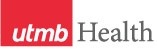 WEEKLY RELAYSWEEKLY RELAYSMarch 9, 2017YOUR DEPARTMENT NEWS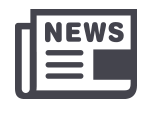 YOUR DEPARTMENT NEWSYOUR DEPARTMENT NEWSUTMB NEWS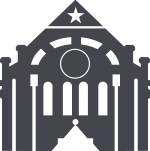 UTMB NEWSOCSDr. Karen Szauter was published in Teaching and Learning in Medicine: “Journal Watch from ACE (Alliance for Clinical Education): Annual Review of Medical Education Articles in Internal Medicine Journals, 2014-2015.” OEAEdward Strecker (MSII in SCOPE and RHCT) is the Texas Academy of Family Physicians (TAFP) Member of the Month.  A great article about Edward is found on the TAFP website here:  http://www.tafp.org/membership/spotlight/march-2017.OCEThe Office of Clinical Education will host the Rising 3rd Year Class meeting at the UTMB Galveston campus on Monday, March 20, 2017.The meeting will begin at 5:00 pm in Levin Hall.Registration begins on Tuesday, March 21, 2017 at 5:30 pm for Rising 4th Year students.  OSAAMatch Day Ceremony will be held on March 17 at 11:00 AM in Levin Hall.OCSDr. Karen Szauter was published in Teaching and Learning in Medicine: “Journal Watch from ACE (Alliance for Clinical Education): Annual Review of Medical Education Articles in Internal Medicine Journals, 2014-2015.” OEAEdward Strecker (MSII in SCOPE and RHCT) is the Texas Academy of Family Physicians (TAFP) Member of the Month.  A great article about Edward is found on the TAFP website here:  http://www.tafp.org/membership/spotlight/march-2017.OCEThe Office of Clinical Education will host the Rising 3rd Year Class meeting at the UTMB Galveston campus on Monday, March 20, 2017.The meeting will begin at 5:00 pm in Levin Hall.Registration begins on Tuesday, March 21, 2017 at 5:30 pm for Rising 4th Year students.  OSAAMatch Day Ceremony will be held on March 17 at 11:00 AM in Levin Hall.OCSDr. Karen Szauter was published in Teaching and Learning in Medicine: “Journal Watch from ACE (Alliance for Clinical Education): Annual Review of Medical Education Articles in Internal Medicine Journals, 2014-2015.” OEAEdward Strecker (MSII in SCOPE and RHCT) is the Texas Academy of Family Physicians (TAFP) Member of the Month.  A great article about Edward is found on the TAFP website here:  http://www.tafp.org/membership/spotlight/march-2017.OCEThe Office of Clinical Education will host the Rising 3rd Year Class meeting at the UTMB Galveston campus on Monday, March 20, 2017.The meeting will begin at 5:00 pm in Levin Hall.Registration begins on Tuesday, March 21, 2017 at 5:30 pm for Rising 4th Year students.  OSAAMatch Day Ceremony will be held on March 17 at 11:00 AM in Levin Hall.Café on the Court, new food offerings to open in April:Renovations to Café on the Court in John Sealy Hospital on the Galveston Campus will be completed by mid-April and expanded food services, including Chick-fil-A and new grill and hot food offerings, will open on April 20. In addition, the traditional Italian and specialty server will also return to offer a variety of products while Subway will stay in its current location.Angleton Urgent Care Clinic now open:  The number of UTMB Urgent Care clinics continues to grow in an effort to provide access to quality care and prompt attention for injuries and illnesses that are not life-threatening. The newest addition is the Angleton Urgent Care Clinic, located at 2327 East Mulberry St., which opened March 6. Clinic hours are Monday through Friday, 6 to 10 p.m. and weekends, 10 a.m. to 10 p.m. The clinic is also open most holidays from noon to 8 p.m. Walk-in patients are welcome. For more information about UTMB’s Urgent Care Clinics, visit https://www.utmbhealth.com/services/uc-er/urgent-care or call (979) 849-9557 to reach the Angleton clinic directly.2017 Leone Award:  Nominations are now being accepted for the 2017 Nicholas and Katherine Leone Award for Administrative Excellence. This award recognizes managers/supervisors who display the highest degree of professionalism and comes with a $7,500 monetary prize – $2,500 for the winning manager/supervisor and $5,000 for the development and training of his or her department/unit. The deadline for nominations is March 31. See http://hr.utmb.edu/tod/leone/ to learn more about the award or to submit a nomination.Café on the Court, new food offerings to open in April:Renovations to Café on the Court in John Sealy Hospital on the Galveston Campus will be completed by mid-April and expanded food services, including Chick-fil-A and new grill and hot food offerings, will open on April 20. In addition, the traditional Italian and specialty server will also return to offer a variety of products while Subway will stay in its current location.Angleton Urgent Care Clinic now open:  The number of UTMB Urgent Care clinics continues to grow in an effort to provide access to quality care and prompt attention for injuries and illnesses that are not life-threatening. The newest addition is the Angleton Urgent Care Clinic, located at 2327 East Mulberry St., which opened March 6. Clinic hours are Monday through Friday, 6 to 10 p.m. and weekends, 10 a.m. to 10 p.m. The clinic is also open most holidays from noon to 8 p.m. Walk-in patients are welcome. For more information about UTMB’s Urgent Care Clinics, visit https://www.utmbhealth.com/services/uc-er/urgent-care or call (979) 849-9557 to reach the Angleton clinic directly.2017 Leone Award:  Nominations are now being accepted for the 2017 Nicholas and Katherine Leone Award for Administrative Excellence. This award recognizes managers/supervisors who display the highest degree of professionalism and comes with a $7,500 monetary prize – $2,500 for the winning manager/supervisor and $5,000 for the development and training of his or her department/unit. The deadline for nominations is March 31. See http://hr.utmb.edu/tod/leone/ to learn more about the award or to submit a nomination.TOPICSLEGEND	PATIENT CARE	EDUCATION & RESEARCH	INSTITUTIONAL SUPPORT	CMC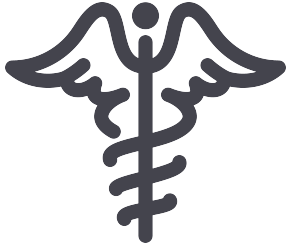 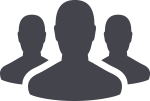 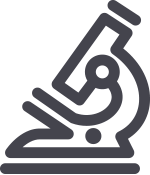 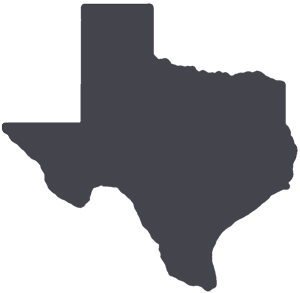 	PATIENT CARE	EDUCATION & RESEARCH	INSTITUTIONAL SUPPORT	CMC	PATIENT CARE	EDUCATION & RESEARCH	INSTITUTIONAL SUPPORT	CMC	PATIENT CARE	EDUCATION & RESEARCH	INSTITUTIONAL SUPPORT	CMCAROUND UTMB (Use the legend above to quickly find items of interest to your team)AROUND UTMB (Use the legend above to quickly find items of interest to your team)AROUND UTMB (Use the legend above to quickly find items of interest to your team)AROUND UTMB (Use the legend above to quickly find items of interest to your team)AROUND UTMB (Use the legend above to quickly find items of interest to your team) CMC—Access to Journal of Correctional Health Care available: The link for UTMB personnel and students is: http://libux.utmb.edu/login?url=http://journals.sagepub.com/home/jcx. If you try to read the Journal while off-campus without using this link or going through the library's website, then the Journal’s login won't recognize you as a subscribed reader. If you’re reading the journal while on campus, you won't be prompted for your UTMB user name and password. The Journal can also be found by using the Journal search on the library's home page: https://www.utmb.edu/ar/. CMC—Estelle Lab passes CAP survey: The College of American of Pathologists (CAP) was at the Estelle Regional Medical Facility Laboratory on March 7 for an unannounced re-accreditation inspection. The inspection went well and the lab had no deficiencies. The lab will be re-accredited for another two years (2017-2019). Congratulations to the laboratory staff who did an excellent job to ensure continued compliance with all regulatory requirements. CMC—Access to Journal of Correctional Health Care available: The link for UTMB personnel and students is: http://libux.utmb.edu/login?url=http://journals.sagepub.com/home/jcx. If you try to read the Journal while off-campus without using this link or going through the library's website, then the Journal’s login won't recognize you as a subscribed reader. If you’re reading the journal while on campus, you won't be prompted for your UTMB user name and password. The Journal can also be found by using the Journal search on the library's home page: https://www.utmb.edu/ar/. CMC—Estelle Lab passes CAP survey: The College of American of Pathologists (CAP) was at the Estelle Regional Medical Facility Laboratory on March 7 for an unannounced re-accreditation inspection. The inspection went well and the lab had no deficiencies. The lab will be re-accredited for another two years (2017-2019). Congratulations to the laboratory staff who did an excellent job to ensure continued compliance with all regulatory requirements. CMC—Access to Journal of Correctional Health Care available: The link for UTMB personnel and students is: http://libux.utmb.edu/login?url=http://journals.sagepub.com/home/jcx. If you try to read the Journal while off-campus without using this link or going through the library's website, then the Journal’s login won't recognize you as a subscribed reader. If you’re reading the journal while on campus, you won't be prompted for your UTMB user name and password. The Journal can also be found by using the Journal search on the library's home page: https://www.utmb.edu/ar/. CMC—Estelle Lab passes CAP survey: The College of American of Pathologists (CAP) was at the Estelle Regional Medical Facility Laboratory on March 7 for an unannounced re-accreditation inspection. The inspection went well and the lab had no deficiencies. The lab will be re-accredited for another two years (2017-2019). Congratulations to the laboratory staff who did an excellent job to ensure continued compliance with all regulatory requirements.Notes: Notes:  CMC—Access to Journal of Correctional Health Care available: The link for UTMB personnel and students is: http://libux.utmb.edu/login?url=http://journals.sagepub.com/home/jcx. If you try to read the Journal while off-campus without using this link or going through the library's website, then the Journal’s login won't recognize you as a subscribed reader. If you’re reading the journal while on campus, you won't be prompted for your UTMB user name and password. The Journal can also be found by using the Journal search on the library's home page: https://www.utmb.edu/ar/. CMC—Estelle Lab passes CAP survey: The College of American of Pathologists (CAP) was at the Estelle Regional Medical Facility Laboratory on March 7 for an unannounced re-accreditation inspection. The inspection went well and the lab had no deficiencies. The lab will be re-accredited for another two years (2017-2019). Congratulations to the laboratory staff who did an excellent job to ensure continued compliance with all regulatory requirements. CMC—Access to Journal of Correctional Health Care available: The link for UTMB personnel and students is: http://libux.utmb.edu/login?url=http://journals.sagepub.com/home/jcx. If you try to read the Journal while off-campus without using this link or going through the library's website, then the Journal’s login won't recognize you as a subscribed reader. If you’re reading the journal while on campus, you won't be prompted for your UTMB user name and password. The Journal can also be found by using the Journal search on the library's home page: https://www.utmb.edu/ar/. CMC—Estelle Lab passes CAP survey: The College of American of Pathologists (CAP) was at the Estelle Regional Medical Facility Laboratory on March 7 for an unannounced re-accreditation inspection. The inspection went well and the lab had no deficiencies. The lab will be re-accredited for another two years (2017-2019). Congratulations to the laboratory staff who did an excellent job to ensure continued compliance with all regulatory requirements. CMC—Access to Journal of Correctional Health Care available: The link for UTMB personnel and students is: http://libux.utmb.edu/login?url=http://journals.sagepub.com/home/jcx. If you try to read the Journal while off-campus without using this link or going through the library's website, then the Journal’s login won't recognize you as a subscribed reader. If you’re reading the journal while on campus, you won't be prompted for your UTMB user name and password. The Journal can also be found by using the Journal search on the library's home page: https://www.utmb.edu/ar/. CMC—Estelle Lab passes CAP survey: The College of American of Pathologists (CAP) was at the Estelle Regional Medical Facility Laboratory on March 7 for an unannounced re-accreditation inspection. The inspection went well and the lab had no deficiencies. The lab will be re-accredited for another two years (2017-2019). Congratulations to the laboratory staff who did an excellent job to ensure continued compliance with all regulatory requirements.DID YOU KNOW?As of March 7, 192 members of the UTMB family have contributed more than $380,000 toward the new Health Education Center as part of the Innovations in Mind Faculty and Staff Campaign. UTMB will break ground on the HEC next month, and when it opens in 2019, the 160,000-square-foot facility will feature a variety of simulated classroom space, giving it the look and the feel of a modern, state-of-the-art hospital. The most significant addition to UTMB’s educational infrastructure in 40 years, the HEC will enable UTMB to accommodate a student body that has grown more than 40 percent over the past decade. To learn more about the HEC or make a gift toward its construction, visit https://innovationsinmind.utmb.edu/employee.DID YOU KNOW?As of March 7, 192 members of the UTMB family have contributed more than $380,000 toward the new Health Education Center as part of the Innovations in Mind Faculty and Staff Campaign. UTMB will break ground on the HEC next month, and when it opens in 2019, the 160,000-square-foot facility will feature a variety of simulated classroom space, giving it the look and the feel of a modern, state-of-the-art hospital. The most significant addition to UTMB’s educational infrastructure in 40 years, the HEC will enable UTMB to accommodate a student body that has grown more than 40 percent over the past decade. To learn more about the HEC or make a gift toward its construction, visit https://innovationsinmind.utmb.edu/employee.